 Tornen les  CHALLENGE MASSI XC SÈRIES DE RESISTÈNCIA EN BTT. El proper 21 de Juliol Santa EULÀLIA AMB EL CIRCUÏT Pere Duran seran l´escenari on es disputaran la V Edició de les MASSI XC Series al costat de  Pavelló poliesportiu  , un circuït que recull el millor del traçat de les Derbi Variant que correran la setmana anterior amb un tram de corriol al bosc , circuït apte per tots nivells , divertit i rodador .  Les MASSI XC Series de Resistència  destaquen per tenir un format on es respira un ambient de família i companyerisme doncs participen des dels més petits als més grans de la família . Sempre comencen amb 1H Massi Sèrie XC de resistència infantils , en aquest cas en horari de tarda de 16 a 17 h  els nens seran els protagonistes del circuït corrent en equips de 2 integrans  .  Aquest any la Challenge constarà de 3 curses  :27 Maig Montornès Del Vallès   10.30-13.30 h  Matí21 Juliol Santa Eulàlia Ronçana  19.00-22.00h  Tarda-nit  (Llums  obligatòries) 8  Setembre Lliçà D´Amunt   10.30-13.30h  (En programa de Festa Major)Aquest any puntuen TOTES i Cadascuna ¡!!!!  La cursa de Santa Eulàlia :  Horaris: 16,00 h Obertura Inscripcions i recollida de dorsals de la cursa infantil . 17,00h Sortida Massi XC Series Infantil. 17.20h Obertura Inscripcions i recollida de dorsals 3HMassi XC Series  18.00h Final Cursa Infantil 18.10h Obertura circuit per escalfament 3H  18.30h Tancament inscripció i recollida dorsals 3H 18.45h Tancament Pista i obertura de graella sortida. 19.00h Sortida 3H Massi XC Series . 22.00h Arribada 3H Massi XC Series 22.15h Entrega trofeus Massi XC Series  Guanyadors de la Challenge resultaran els que més punts hagin acumulat durant las 3 curses. També s´aposta en la continuïtat de la Categoria e-Bikes (bicicletes elèctriques), serà categoria individual i es podrà participar només amb bicicletes amb assistència al pedaleig fins a  25 km/h , E-pedelec . Tal com les classifica indústria , sense limitació en capacitat de bateria, però sí limitant l´us a 1 sola unitat de bateria que anirà degudament precintada , fent així que hagin de resistir 3 Hores seguides afavorint doncs un ús amb filosofia de resistència que és el nostre objectiu , posar a proba la resistència i autonomia d´aquestes noves e-bikes .  Seguirem comptant amb un premi en metàl.lic de 150 €  pel corredor més ràpid en cursa i que en acabar les 3 hores sigui el posseïdor de la volta més ràpida en cursa , sigui participant en categoria individual o equips , ara bé  les e-Bikes no poden optar a aquest premi. Organitzat per T-Bikes, amb la col.laboració de los respectius clubs locals , CCVT .Destacar el patrocini de 2 grans empreses de la comarca : Massi , de Granollers de la família Masferrer  i INVERSE, de la família Sabaté que sempre han donat tot el suport i els mitjans per fer  possible aquest Campionat .  Aquest any presentem la novetat del suport de Coca-Cola a través de seva beguda isotònica POWERADE, què farà que no falti la hidratació i les  begudes refrescants a los participants. También destaquen de la resta de col·laboradors com OXD Cremes i gels esports  , Tubbing Food  ,Spiuk, Eassun , Zeroflats y La Caixa que ajuden a fer possible organitzar aquests esdeveniments . Preu  Inscripció : 20€ anticipada , +5€ sense llicència i +5€ per fer inscripció el mateix dia. Trofeus en cada cursa i maillot acreditatiu de Líder i de Campió a final de campionat . Categories:  Individual: Masculí , Femení , E-Bikes, Master-40, Master-50. Equips (2 participants ) : Masculí , Femení * , Mixte , Equip Promesa (Fins 18 anys ) *Equip femení s´admeten fins a 3 participants. Más informació:Web: http://challengeresistenciabtt.tbikes.cat/https://www.Facebook.com/ChallengeResistenciaMassiXCseriesMTB/?Ref=BookmarksInscripcions Obertes  :   https://tictaccrono.com/Challenge-resistencia-Massi-XC-Series/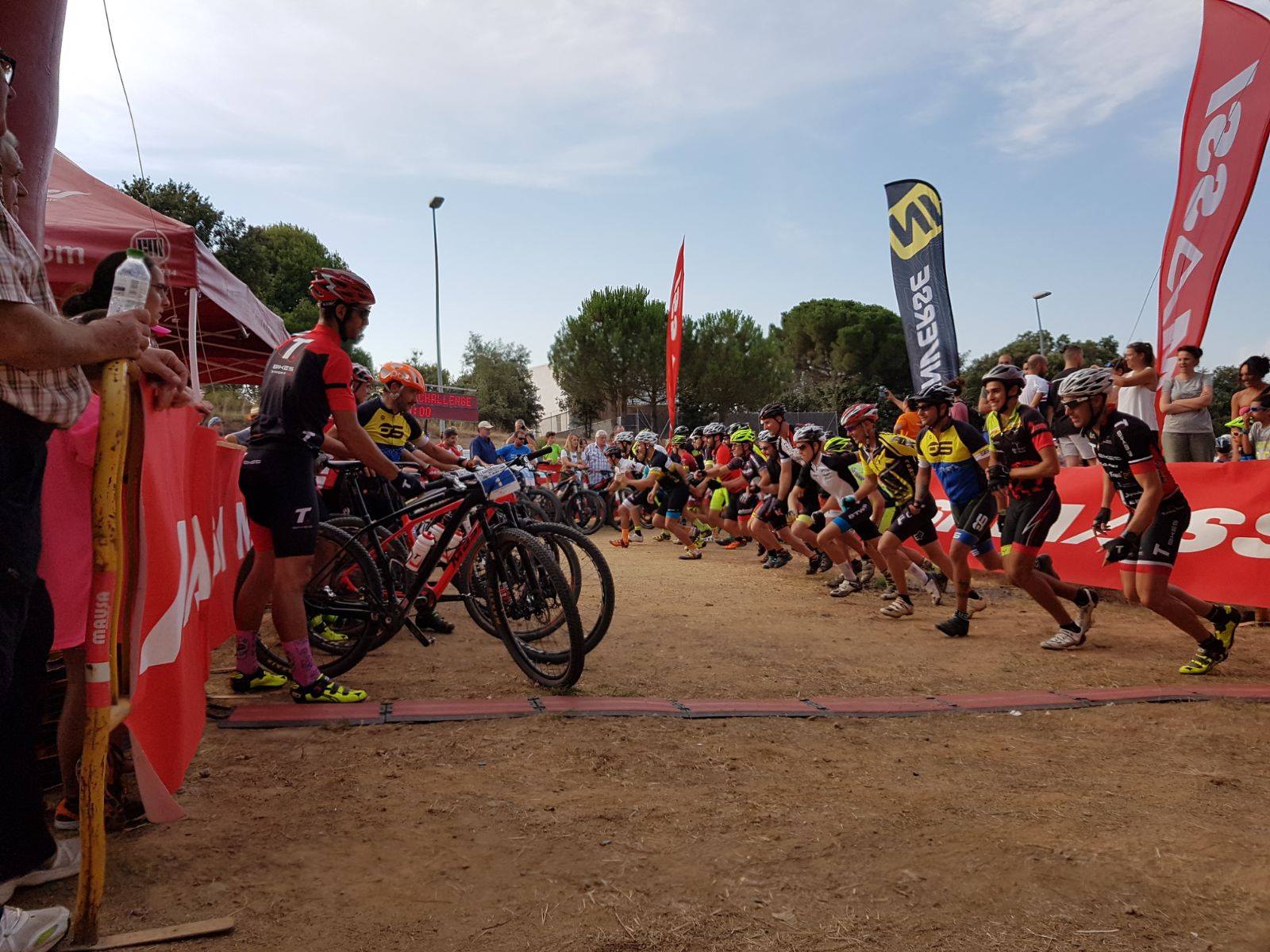 